Officers
Dale Anderson, President – Gary Lilliion, Vice President
Ray Hoheisel, Secretary – Sandy Grams, Treasurer
Habitat Chair, Lorron Moffatt – Banquet Chair(s), Brenda Lillion and Laurie MoffattIsanti County Pheasants ForeverNovember Agenda and Minutes
Chapter #334
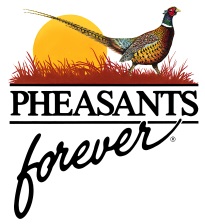 